5.pielikums 
Ministru kabineta 
2014.gada ___._______ noteikumiem Nr.____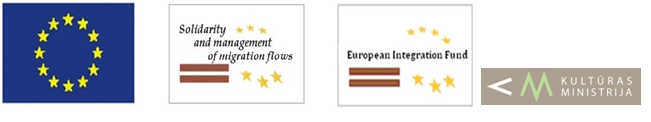 Eiropas Trešo valstu valstspiederīgo integrācijas fonda 2013.gada programmas aktivitāšu projektu iesniegumu specifiskie vērtēšanas kritēriji Kultūras ministre								D.MelbārdeVīza: Valsts sekretāra p.i.	 						U.Lielpēters221G.Preimanis, 67330314Gatis.Preimanis@km.gov.lvNr.p.k.KritērijsPunktiMinimālais nepieciešamais punktu skaits un norāde, drīkst (P) vai nedrīkst (N) precizēt fonda projekta iesniegumu1. Projekta iesnieguma ieguldījums, lai risinātu politikas plānošanas dokumentos sabiedrības integrācijas jomā definētās problēmas trešo valstu pilsoņu integrācijā:0–52/N1.1.nerisina sabiedrības integrācijas jomā definētās problēmas trešo valstu pilsoņu integrācijā01.2.risina sabiedrības integrācijas jomā definētās problēmas trešo valstu pilsoņu integrācijā, tomēr piedāvātie risinājumi nav pietiekami21.3.risina sabiedrības integrācijas jomā definētās problēmas trešo valstu pilsoņu integrācijā un sniedz būtisku ieguldījumu problēmu risināšanā52.Projekta rezultātu tālāka izmantošana un ilgtspēja:0–53/P2.1.projekta iesniegumā nav aprakstīts, kā projekta iesniedzējs plāno uzturēt un tālāk izmantot projekta laikā sasniegtos rezultātus02.2.projekta iesniegumā ir aprakstīts, kā projekta iesnieguma iesniedzējs plāno uzturēt un tālāk izmantot projekta laikā sasniegtos rezultātus, tomēr netiek sniegta informācija par projekta iesniedzēja materiāltehnisko, personāla un finansiālo nodrošinājumu projekta rezultātu tālākai izmantošanai32.3.projekta iesniegumā ir aprakstīts, kā projekta iesnieguma iesniedzējs plāno uzturēt un tālāk izmantot projekta laikā sasniegtos rezultātus, tai skaitā aprakstīta projekta iesniedzēja materiāltehniskā, personāla un finansiālā nodrošinājuma izmantošana projekta rezultātu tālākā izmantošanā 5KopāKopā0–10